2019年7月吉日会員各位　　　　　　　　　　　　　　　　　公益社団法人　神奈川県栄養士会 　　　　　　　　　　　　　　　　医療事業部会　会長　藤井　理恵薫  (　公　印　省　略　)　臨床栄養学セミナーⅡの開催について（ご案内）時下、益々ご清祥のこととお慶び申し上げます。また、会員の皆様には常日頃より本会の運営にご理解とご協力を戴き誠に有難うございます。今秋、臨床栄養の応用や最新の話題を知り、現場に活かすことを目的に栄養部門として関わることの多い糖尿病についてセミナーを企画いたしました。大規模臨床エビデンスを学び、アウトカムにつなげる栄養指導を目指して学んで行きたいと考えています。医療にかかわらず多くの職域の皆様に是非ご参加いただけますようお願い申し上げます。記 1．日　時　　　2019年10月18日（金）　10：00～16：30　(受付開始 9：30)2．会　場　　　神奈川県総合薬事保健センター　（1階）〒235-0007 神奈川県横浜市磯子区西町14-11 　TEL：045-761-3241　　ＪＲ京浜東北線　根岸駅下車　徒歩3分3．テーマ　　　「エビデンスにつながる栄養指導を目指して」4．内　容　　　10：00～11：30　演題１「栄養指導に必要な糖尿病薬の基礎知識と管理栄養士でもできる禁煙支援」　　　　　　　　　　　　相模台病院　薬剤部　相澤 政明 先生　　　　　　　 11：30～13：00　休憩・展示　　　　　　　※セミナーの一貫として、賛助会員様の展示回覧と情報交換を含めて企画しておりますことをご了承ください。　　　　　　　13：00～14：30　演題２「日本医療研究開発機構（AMED）が推進する糖尿病研究・栄養研究」　　　　　　　14：30～15：00　休憩・展示　　　　　　　15：00～16：30　演題３「エビデンス創出につながる栄養指導のヒント」　　　　　　　　　　　　　　　川崎市立川崎病院 糖尿病内科部長　津村 和大 先生5．参加費　　　5,000円　（公社）日本栄養士会会員割引価格　3,000円（会員証掲示）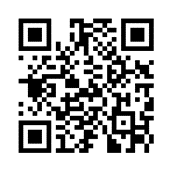 6．参加定員　  150名（先着順）7．申し込み方法　神奈川県栄養士会ホームページよりお申し込みください。8．申し込み期間　2019年7月8日（月）から2019年9月30日（月）まで　　　　　　　 ※当日参加は、空席がある場合のみの受け付けとなります。キャンセルの場合は、必ず下記までご連絡ください。9．問い合わせ先　川崎市立井田病院　食養科　亀山　亜希夫〒211-0035　川崎市中原区井田2-27-1TEL 044-766-2188(代表) FAX 044-788-0231 (代表)	10．生涯教育 実務研修 臨床栄養分野 栄養指導（個人）２単位　病態栄養代謝疾患1単位＜生涯学習項目番号：R46-106　R23－102（講義）＞日本糖尿病療養指導士認定更新単位＜第１群＞1.5単位